Enero 25, 2019Estimados padres / tutores de la escuela intermedia de Roosevelt,A principios de este año, las Escuelas Públicas de West Orange recibieron informes de varios estudiantes de secundaria de que algunos salones de clase estaban mal ventilados lo cual causaba que  los estudiantes se sintieran amodorrados durante la clase. En respuesta, la Junta contrató a los Consultores de AHERA para realizar pruebas en todos los colegios para determinar los niveles de dióxido de carbono.Todos los salones de clase, salones de usos múltiples, áreas de gimnasio, áreas de trabajo para maestros y oficinas fueron evaluados para detectar dióxido de carbono, monóxido de carbono, y temperatura y humedad relativa, incluyendo inspecciones visuales para detectar la presencia de moho.Los hallazgos de la evaluación del aire revelaron:No se encontraron elevaciones de monóxido de carbono en ninguna de las ubicaciones.La temperatura y la humedad estaban dentro de los rangos normales recomendados por ASHRAE y PEOSHNo hay evidencia de contaminación visible por moho u olores a humedad detectadosEn los seres humanos, el dióxido de carbono (C02) se produce por la respiración. Las concentraciones pueden acumularse en un lugar donde hay aire estancado, como salones de clase donde hay un mayor número de estudiantes en espacios pequeños. En Nueva Jersey, las normas PEOSH se refieren a 1000 partes por millón (ppm) de C02 como guía para espacios públicos.Los niveles de C02 que exceden las 1000 ppm son un indicador general de que se debe introducir aire fresco en el espacio para reducir la concentración. Los rangos entre 1000-1999 ppm pueden causar quejas de somnolencia y falta de aire. Las pautas PEOSH recomiendan la utilización de ventanas operables para introducir el aire fresco.Las pautas PEOSH recomiendan la utilización de ventanas operables para introducir el aire fresco.El dióxido de carbono puede tener efectos adversos en la salud cuando alcanza una concentración de 20,000 a 40,000 ppm, un nivel definido por la Agencia Federal de Protección Ambiental.Los hallazgos de la evaluación de aire fresco en la Escuela Intermedia Roosevelt, medidos con dióxido de carbono, revelaron los siguientes niveles:De las 53 áreas analizadas, 45 contenían niveles de dióxido de carbono de buenos a excelentes8 áreas contenían niveles de dióxido de carbono entre 1000-1774 ppm(salon 218, 210, 203, 201, 301, 308, Arte y Artesanía)Ninguna área contenía niveles de dióxido de carbono por encima de 1774Basados en estos hallazgos y los estándares de PEOSH, los funcionarios de salud nos han asegurado que los niveles de dióxido de carbono presentes en la escuela intermedia de Roosevelt no representan "riesgos inminentes para la salud" de los estudiantes o el personal de la escuela intermedia de Roosevelt y que los niveles actuales no están "inusualmente elevados".Para áreas que contienen niveles de C02 entre 1000-1999 ppm, las recomendaciones incluyen:Utilizar ventanas operables siempre que sea necesario para introducir aire fresco en el espacio.Continuar realizando el servicio rutinario de mantenimiento preventivo de ventiladores unitarios.Asegurar que los materiales de instrucción no cubran los ventiladores de la unidad.Asegurar que todos los ventiladores de la unidad permanezcan encendidos durante todo el día.La seguridad y la salud de nuestros estudiantes, el personal y la comunidad escolar siguen siendo la prioridad de las Escuelas Públicas de West Orange. Se realizará una presentación formal a la Junta el lunes 28 de enero y los informes escolares se enviarán a los padres a casa el viernes 25 de enero de 2018. Eveny de MendezSuperintendente Interino de EscuelasDistrito Escolar de West Orange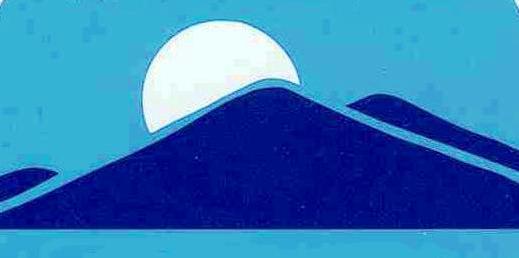 Escuelas públicas de West Orange179 Eagle Rock AvenueWest Orange, New Jersey 07052(973) 669-5400 ext. 20512  Fax (973) 669-1432Superintendente Interino de EscuelasSra. Eveny de Mendez